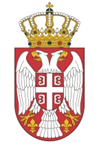 РЕПУБЛИКА СРБИЈАМинистарство за јавна улагањакао наручилацобјављујеЈАВНИ ПОЗИВНазив наручиоца: МИНИСТАРСТВО ЗА ЈАВНА УЛАГАЊААдреса: НЕМАЊИНА БР. 11, БЕОГРАД, 11000Врста поступка јавне набавке: Отворени поступакВрста предмета набавке: ДобраНазив предмета набавке: НАБАВКА МЕДИЦИНСКЕ ОПРЕМЕ ЗА КЛИНИКУ ЗА НЕУРОХИРУРГИЈУ, КЛИНИЧКОГ ЦЕНТРА СРБИЈЕГлавна ЦПВ ознака: 33100000Подаци о партијамаОвај предмет набавке је обликован у 4 партије.Могућност подношења понуде за: све партије Назив партије: Лот1 - ОП блок опрема Главно место извршења: Клиника за неурохирургију, Косте Тодоровића 4, 11000 БеоградКритеријум за доделу уговора на основу: ЦенеТрајање уговора: у данима: 120Назив партије: Лот2 - Централа стерилизација Главно место извршења: Клиника за неурохирургију, Косте Тодоровића 4, 11000 БеоградКритеријум за доделу уговора на основу: ЦенеТрајање уговора: у данима: 120Назив партије: Лот3 - УлтразвукГлавно место извршења: Клиника за неурохирургију, Косте Тодоровића 4, 11000 БеоградКритеријум за доделу уговора на основу: ЦенеТрајање уговора: у данима: 120Назив партије:  Лот4 - Медицински намештај Главно место извршења: Клиника за неурохирургију, Косте Тодоровића 4, 11000 БеоградКритеријум за доделу уговора на основу: ЦенеТрајање уговора: у данима: 120Документација о набавци је доступна уз бесплатан, неограничен и несметан директан приступ на: https://jnportal.ujn.gov.rs/Понуде или пријаве морају се поднети електронски на: https://jnportal.ujn.gov.rs/Рок за подношење понуда или пријава: 24.10.2023. 13:00:00Отварање понудаДатум и време: 24.10.2023. 13:00:00Место: Министарство за јавна улагања: Крунска 58, БеоградПодаци о поступку отварања понуда Отварање понуда је јавно и могу му присуствовати сва заинтересована лица.У поступку отварања понуда активно могу да учествују само овлашћени представници понуђача.Пре почетка поступка јавног отварања понуда овлашћени представници понуђача, који ће учествовати у поступку отварања понуде, дужни су да Наручиоцу предају оверено овлашћење на меморандуму Понуђача, на основу кога ће доказати да имају овлашћење за активно учешће у поступку отварања понуде.